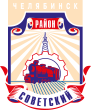 СОВЕТ депутатов советского района
первого созыва454091, г. Челябинск, ул. Орджоникидзе 27А. (351) 237-98-82. E-mail: sovsovet@mail.ruР Е Ш Е Н И Еот 24.02.2016											 № 19/1Об отчетах депутатов Челябинской городской Думы, избранных из составаСовета депутатов Советского районаВ соответствии с Федеральным законом от 06 октября 2003 года № 131-ФЗ
«Об общих принципах организации местного самоуправления в Российской Федерации», Уставом Советского района города ЧелябинскаСовет депутатов Советского района первого созываР Е Ш А Е Т:1. Принять к  сведению  отчеты депутатов Челябинской Городской Думы, избранных из состава Совета депутатов Советского района:- Сергея Геннадьевича  Овчинникова;- Виталия Геннадьевича Паутова;- Виталия Павловича Рыльских;- Андрея Дмитриевича Сидорова;- Дмитрия Витальевича Холода.2. Настоящее решение вступает в силу со дня его официального обнародования.Председатель Совета депутатовСоветского района			                                                                        В.Е. МакаровСОГЛАСОВАНО:Первый Заместитель (Заместитель)Председателя Совета депутатов 						        Советского района                                                                                              А. Н. ЛокоцковПредседатель постоянной  комиссии Совета депутатов Советского районапо местному самоуправлению,регламенту и этике                                                                                              С.В. ШумаковКонсультант-юрист                                                                                             Совета депутатов  Советского района                                                               Н.С. Жарикова